DECYZJA Nr 131/19/PZ.ZNa podstawie art. 163 ustawy z dnia 14 czerwca 1960 r. Kodeks postępowania administracyjnego (Dz. U. z 2018 r. poz. 2096, z późn. zm.), dalej „Kpa” art., 183c ust. 4 w związku z art. 192, 
378 ust. 2a pkt 1 ustawy z dnia 27 kwietnia 2001 r. Prawo ochrony środowiska (Dz. U. z 2019 r. poz. 1396, z późn. zm.), dalej „Poś”, po rozpatrzeniu wniosku Pana Marcina Andrzeja Śliwińskiego, prowadzącego działalność pod nazwą Gospodarstwo Rolne Marcin Andrzej Śliwiński, ul. Siemiątkowskiego 20, 06-540 Radzanów, reprezentowanego przez pełnomocnika,odmawia sięzmiany decyzji Marszałka Województwa Mazowieckiego Nr 27/09/PŚ.Z z dnia 16 kwietnia 2009 r., znak: PŚ.V/KS/7600-106/08, udzielającej Panu Marcinowi Andrzejowi Śliwińskiemu, prowadzącemu działalność pod nazwą Gospodarstwo Rolne Marcin Andrzej Śliwiński, 
ul. Siemiątkowskiego 20, 06-540 Radzanów (NIP 5691611937, REGON 130441380), pozwolenia zintegrowanego na prowadzenie instalacji do ściółkowego chowu drobiu – brojlera kurzego 
o łącznej liczbie stanowisk 126 000 szt. i zdolności produkcyjnej 756 000 szt. drobiu/rok, zlokalizowanej na terenie Fermy Drobiu RATOWO I w miejscowości Ratowo, gm. Radzanów, zmienionej decyzją Marszałka Województwa Mazowieckiego Nr 117/15/PŚ.Z z dnia 6 maja 
2015 r., znak: PŚ.V/MR/7600-106/08UZASADNIENIEPan Marcin Andrzej Śliwiński, prowadzący działalność pod nazwą Gospodarstwo Rolne Marcin Andrzej Śliwiński, ul. Siemiątkowskiego 20, 06-540 Radzanów, reprezentowany przez pełnomocnika, wnioskiem z dnia 7 lutego 2019 r., wystąpił do tut. organu o zmianę pozwolenia zintegrowanego na prowadzenie instalacji do ściółkowego chowu drobiu – brojlera kurzego o łącznej liczbie stanowisk 126 000 szt. i zdolności produkcyjnej 756 000 szt. drobiu/rok, zlokalizowanej na terenie Fermy Drobiu RATOWO I w miejscowości Ratowo 38 A, gm. Radzanów, powiat mławski, udzielonego przez Marszałka Województwa Mazowieckiego decyzją 
Nr 27/09/PŚ.Z z dnia 16 kwietnia 2009 r., znak: PŚ.V/KS/7600-106/08, zmienioną decyzją Marszałka Województwa Mazowieckiego Nr 117/15/PŚ.Z z dnia 6 maja 2015 r., znak: PŚ.V/MR/7600-106/08.   Wnioskowana zmiana dotyczy dostosowania instalacji do wymagań konkluzji BAT, zawartych w Decyzji Wykonawczej Komisji (UE) 2017/302 z dnia 15 lutego 2017 r. ustanawiającej konkluzje dotyczące najlepszych dostępnych technik (BAT) w odniesieniu do intensywnego chowu drobiu lub świń zgodnie z dyrektywą Parlamentu Europejskiego i Rady 2010/75/UE 
(Dz. Urz. UE L 43 z 21.02.2017 r. str. 231) (notyfikowana jako dokument nr C (2017 688), sprostowana (Dz. Urz. UE L 105 z 21.04.2017 str. 21), oraz zmiany ilości wykorzystywanych na potrzeby instalacji wody, paszy, energii elektrycznej, środków do dezynfekcji, jakości wytwarzanych ścieków przemysłowych, rodzajów i ilości odpadów wytwarzanych w wyniku funkcjonowania instalacji oraz miejsc ich magazynowania, jak również sposobu zagospodarowania wytwarzanego obornika. Zgodnie z art. 378 ust. 2a pkt 1 ustawy z dnia 27 kwietnia 2001 r. Prawo ochrony środowiska (Dz. U. z 2019 r. poz. 1396, z późn. zm.), marszałek województwa jest właściwy 
w sprawach przedsięwzięć i zdarzeń na terenach zakładów, gdzie jest eksploatowana instalacja, która jest kwalifikowana jako przedsięwzięcie mogące zawsze znacząco oddziaływać na środowisko w rozumieniu ustawy z dnia 3 października 2008 r. o udostępnianiu informacji 
o środowisku i jego ochronie, udziale społeczeństwa w ochronie środowiska oraz o ocenach oddziaływania na środowisko (Dz. U. 2018 r. poz. 2081, z późn. zm.). Rodzaje przedsięwzięć mogących zawsze znacząco oddziaływać na środowisko określone zostały w rozporządzeniu Rady Ministrów z dnia 9 listopada 2010 r. w sprawie przedsięwzięć mogących znacząco oddziaływać na środowisko (Dz. U. z 2016 r. poz. 71). Przedmiotowa instalacja kwalifikuje się do 
§ 2 ust. 1 pkt 51 ww. rozporządzenia, tj. do przedsięwzięć mogących zawsze znacząco oddziaływać na środowisko.Dodatkowo przedmiotowa instalacja wymaga uzyskania pozwolenia zintegrowanego, 
gdyż zalicza się do pkt 6 ppkt 8 lit. a załącznika do rozporządzenia Ministra Środowiska 
z dnia 27 sierpnia 2014 r. w sprawie rodzajów instalacji mogących powodować znaczne zanieczyszczenie poszczególnych elementów przyrodniczych albo środowiska jako całości 
(Dz. U. poz. 1169), tj. do instalacji do chowu lub hodowli drobiu o więcej niż 40000 stanowisk dla drobiu. Biorąc pod uwagę, że wnioskowana zmiana nie jest związana z „istotną zmianą instalacji” w rozumieniu art. 3 pkt 7 Poś, nie spowoduje zmiany sposobu funkcjonowania instalacji oraz zwiększenia jej oddziaływania na środowisko, tut. organ odstąpił od ponownego zapewnienia możliwości udziału społeczeństwa w toczącym się postępowaniu.Po analizie merytorycznej wniosku, z uwagi na fakt, iż wniosek nie był kompletny, przez 
co nie spełniał wymogów określonych w przepisach prawa, tut. organ pismem z dnia 14 lutego 2019 r., znak: PZ-PK-I.7222.94.2019.EE, wezwał wnioskodawcę do uzupełnienia braków we wniosku. Pismem z dnia 25 lutego strona wniosła o przedłużenie terminu na uzupełnienie wniosku, do 20 maja 2019 r. tut. organ pismem z dnia 27 lutego 2019 r., znak: PZ-PK-I.7222.94.2019.EE przedłużył prowadzącemu instalacje termin na uzupełnienie wniosku, 
do 20 maja 2019 r.W dniu 10 maja 2019 r. strona ponownie wystąpiła o przedłużenie terminu na uzupełnienie braków we wniosku, do 31 lipca 2019 r. Pismem z dnia 14 maja 2019 r., znak: PZ-PK-I.7222.94.2019.EE, Marszałek Województwa Mazowieckiego przychylił się do wniosku strony, przedłużając termin na uzupełnienie wniosku, do 31 lipca 2019 r.Pismem z dnia 18 lipca 2019 r. Prowadzący instalację przedłożył uzupełnienie do wniosku.Mając na względzie, że w dniu 5 września 2018 r. weszła w życie ustawa z dnia 20 lipca 2018 r. o zmianie ustawy o odpadach oraz niektórych innych ustaw (Dz. U. poz. 1592, z późn. zm.), która określa nowe wymagania formalne, jakie powinien zawierać wniosek o wydanie pozwolenia zintegrowanego, tut. organ wystąpił, zgodnie z art. 183c ust 2 ustawy Poś, pismem z dnia 24 lipca 2019 r., znak: PZ-PK-I.7222.94.2019.EE, do Komendanta Powiatowego Państwowej Straży Pożarnej w Mławie o przeprowadzenie kontroli ww. instalacji, w tym miejsc magazynowania odpadów, w zakresie spełniania wymagań określonych w przepisach dotyczących ochrony przeciwpożarowej oraz w zakresie zgodności z warunkami ochrony przeciwpożarowej przedłożonego operatu przeciwpożarowego, o którym mowa w art. 42 ust. 2b pkt 1 ustawy z dnia 14 grudnia 2012 r. o odpadach, oraz postanowieniu, o którym mowa w art. 42 ust. 4c tej ustawy.Postanowieniem z dnia 12 sierpnia 2019 r., znak: PZ.5560.91.2019 Komendant Powiatowy Państwowej Straży Pożarnej w Mławie, stwierdził brak zgodności z warunkami ochrony przeciwpożarowej określonymi w operacie przeciwpożarowym uzgodnionym pod warunkiem, postanowieniem z dnia 5 lipca 2019 r., znak: PZ.5560.75.2019.Pismem z dnia 13 sierpnia 2019 r strona wniosła o zawieszenie postępowania w przedmiocie zmiany pozwolenia zintegrowanego, w związku z koniecznością dostosowania przedmiotowej instalacji do wymagań określonych w operacie przeciwpożarowym.Postanowieniem z dnia 27 sierpnia 2019 r. znak: PZ-PK-I.7222.94.2019.EE, tut. organ odmówił zawieszenia postępowania.Zgodnie z art. 10 §1 Kpa, pismem z dnia 29 sierpnia 2019 r, poinformowano stronę 
o przysługującym prawie zapoznania się z aktami sprawy, możliwości wypowiedzenia się, 
co do zebranych dowodów i materiałów oraz zgłoszonych żądań w toczącym się postępowaniu. W toku prowadzonego postępowania strona nie wniosła uwag.Zgodnie z art. 201 ust. 1 i art. 202 ust. 4 ustawy Poś, pozwolenia zintegrowanego wymaga prowadzenie instalacji, której funkcjonowanie, ze względu na rodzaj i skalę prowadzonej w niej działalności, może powodować znaczne zanieczyszczenie poszczególnych elementów przyrodniczych albo środowiska jako całości, z wyłączeniem instalacji lub ich części stosowanych wyłącznie do badania, rozwoju lub testowania nowych produktów lub procesów technologicznych. W pozwoleniu zintegrowanym określa się warunki wytwarzania i sposoby postępowania z odpadami na zasadach określonych w przepisach ustawy z dnia 14 grudnia 2012 r. o odpadach, niezależnie od tego, czy dla instalacji wymagane byłoby uzyskanie pozwolenia na wytwarzanie odpadów.Stosownie zaś do art. 192 ustawy Poś, przepisy o wydawaniu pozwolenia stosuje się odpowiednio w przypadku zmiany jego warunków. Stąd też tut. organ rozpatrując przedmiotowy wniosek o zmianę pozwolenia zintegrowanego, zwrócił się do komendanta powiatowego Państwowej Straży Pożarnej w Mławie o przeprowadzenie kontroli ww. instalacji. W wyniku 
ww. kontroli komendant powiatowy Państwowej Straży Pożarnej w Mławie, negatywnie zaopiniował spełnienie wymagań określonych w przepisach o ochronie przeciwpożarowej oraz zgodność z warunkami ochrony przeciwpożarowej, o których mowa w operacie przeciwpożarowym.Zgodnie z art. 183c ust. 4 ustawy Poś, właściwy organ odmawia wydania pozwolenia na wytwarzanie odpadów, w przypadku postanowienia komendanta powiatowego (miejskiego) Państwowej Straży Pożarnej negatywnie opiniującego spełnienie wymagań określonych 
w przepisach o ochronie przeciwpożarowej oraz zgodność z warunkami ochrony przeciwpożarowej, o których mowa w operacie przeciwpożarowym, o którym mowa w art. 42 
ust. 4b pkt 1 ustawy z dnia 14 grudnia 2012 r. o odpadach, wraz z postanowieniem, o którym mowa w art. 42 ust. 4c tej ustawy. Postanowienie, o którym mowa powyżej, ma charakter wiążący dla organu prowadzącego postępowanie (por. K. Gruszecki, Prawo ochrony środowiska. Komentarz, wyd. V, opubl. WKP 2019).W związku z zaistnieniem okoliczności wskazanej w art. 183 c ust. 4 ustawy Poś, tut. organ odmówił zmiany pozwolenia zintegrowanego. Decyzja odmowna w przedmiocie udzielenia/zmiany pozwolenia zintegrowanego, o której mowa w art. 183c ust. 4 ustawy Poś, nie ma charakteru uznaniowego. Jest to decyzja związana, którą organ ma obowiązek wydać o ile dopatrzy się okoliczności wskazanych w art. 183c ust. 4 ustawy Poś.Biorąc pod uwagę powyższe orzeczono jak w sentencji.POUCZENIEOd decyzji niniejszej służy stronie prawo odwołania do Ministra Środowiska, 
za pośrednictwem Marszałka Województwa Mazowieckiego, w terminie 14 dni od daty 
jej doręczenia. W trakcie biegu terminu do wniesienia odwołania strona może zrzec się prawa 
do wniesienia odwołania wobec Marszałka Województwa Mazowieckiego. Z dniem doręczenia Marszałkowi Województwa Mazowieckiego oświadczenia o zrzeczeniu się prawa do wniesienia odwołania przez stronę postępowania, decyzja niniejsza staje się ostateczna i prawomocna, co oznacza, że decyzja podlega natychmiastowemu wykonaniu i brak jest możliwości zaskarżenia do Wojewódzkiego Sądu Administracyjnego. Nie jest skuteczne cofnięcie oświadczenia o zrzeczeniu się prawa do wniesienia odwołania po jego wpływie 
do organu.Na podstawie rozporządzenia Ministra Finansów z dnia 28 września 2007 r. 
w sprawie zapłaty opłaty skarbowej (Dz. U. Nr 187, poz. 1330) potwierdza się uiszczenie opłaty skarbowej w wysokości 253,00- zł (dwieście pięćdziesiąt trzy złote i zero groszy) w dniu 
31 stycznia 2019 r., w tym opłata należna w kwocie 10,- zł (słownie: dziesięć złotych) 
na rachunek bankowy Urzędu m. st. Warszawy, Dzielnicy Praga Północ w Warszawie przy 
ul. ks. I. Kłopotowskiego 15; nr konta: 96 1030 1508 0000 0005 5002 6074.Otrzymują:Pani Agnieszka Jagodzińska – pełnomocnik Fermy drobiu Ratowo I
ul. Płocka 15 C m. 75Warszawaaa. 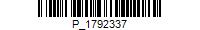 PZ-PK-I.7222.94.2019.EEWarszawa, 20 września 2019 r.                                                                                                                                                   